Publicado en  el 25/11/2016 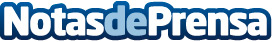 El aumento del SMI podría tener el efecto contrario al deseado: empobrecer aún más a los trabajadores El Pleno del Congreso aprobó tramitar la propuesta de ley para aumentar de forma escalonada el Salario Mínimo Interprofesional (SMI) hasta alcanzar los 950 euros en 2020, después de un periodo transitorio de 800 euros en 2018Datos de contacto:Nota de prensa publicada en: https://www.notasdeprensa.es/el-aumento-del-smi-podria-tener-el-efecto_1 Categorias: Finanzas Recursos humanos Consumo http://www.notasdeprensa.es